 Принято на сессииСовета депутатов 24.03.2022г.Р Е Ш Е Н И Ер.п. Усть-Абаканот 25 марта 2022г.                                                                               №  81О внесении изменений в Порядок обеспечения жилыми помещениями детей-сирот и  детей, оставшихся без попечения родителей, лиц из числа детей-сирот и детей, оставшихсябез попечения родителей по договорам найма специализированных жилых помещений, утвержденный решением Совета депутатов Усть-Абаканского района от 19.12.2013 № 101С целью согласования муниципального правового акта с изменившимся федеральным законодательством, в соответствии сФедеральным законом от 21.12.1996 № 159-ФЗ «О дополнительных гарантиях по социальной поддержке детей-сирот и детей, оставшихся без попечения родителей», постановлением Правительства Российской Федерации от 04.04.2019 № 397 «О формировании списка детей-сирот и детей, оставшихся без попечения родителей, лиц из числа детей-сирот, оставшихся без попечения родителей, лиц, которые относились к категории детей-сирот и детей, оставшихся без попечения родителей, и достигли возраста 23 лет, которые подлежат обеспечению жилыми помещениями, исключении детей-сирот и детей, оставшихся без попечения родителей, лиц из числа детей-сирот и детей, оставшихся без попечения родителей, из списка в субъекте Российской Федерации по прежнему месту жительства и включению их в список в субъекте Российской Федерации по новому месту жительства», Законом Республики Хакасия от 05.12.2005 № 85-ЗРХ «О наделении органов местного самоуправления муниципальных образований Республики Хакасия государственными полномочиями по решению вопросов социальной поддержки детей-сирот и детей, оставшихся без попечения родителей, и лиц из числа детей-сирот и детей, оставшихся без попечения родителей», Законом Республики Хакасия от 10.12.2012 №107-ЗРХ «О предоставлении жилых помещений детям сиротам, детям, оставшимся без попечения родителей, лицам из числа детей-сирот и детей, оставшихся без попечения родителей», статьей 23 Устава муниципального образования Усть-Абаканский район, Совет депутатов Усть-Абаканского района Республики ХакасияРЕШИЛ:1. Внести в Порядок обеспечения жилыми помещениями детей-сирот и  детей, оставшихся без попечения родителей, лиц из числа детей-сирот и детей, оставшихся без попечения родителей по договорам найма специализированных жилых помещений, утвержденный решением Совета депутатов Усть-Абаканского района от 19.12.2013                  № 101,следующие изменения:1.1. абзац первый пункта 2.10 изложить в следующей редакции: «2.10. Управление имущественных отношений администрации Усть-Абаканского района во взаимодействии с отделом опеки и попечительства Управления образования администрации Усть-Абаканского района и Управлениемжилищно-коммунального хозяйства и строительства администрации Усть-Абаканского района осуществляет контроль за использованием специализированных жилых помещений, предоставленных детям-сиротам и детям, оставшимся без попечения родителей, а также лицам из их числа по договору найма специализированного жилого помещения, с цельювыявления обстоятельств, которые свидетельствуют о необходимости оказания нанимателю содействия в преодолении трудной жизненной ситуации и являются основанием неоднократного заключения с ним договора найма специализированного жилого помещения на новый пятилетний срок.»;1.2.пункт3.10 изложить в следующей редакции: «3.10. Дети-сироты, дети, оставшиеся без попеченияродителей, а также лица из их числа исключаются из Сводного списка в случаях, установленных пунктом 3.1 статьи 8 Федерального закона от 21.12.1996 № 159-ФЗ «О дополнительных гарантиях по социальной поддержке детей-сирот и детей, оставшихся без попечения родителей».»;1.3. абзац второй пункта 4.4 изложить в следующей редакции: «В случае выявления обстоятельств, свидетельствующих о необходимости оказания гражданам, указанным в пункте 1.1 настоящего Порядка, содействия в преодолении трудной жизненной ситуации, договор найма специализированного жилого помещения по решению администрации Усть-Абаканского района заключается на новый пятилетний срок неоднократно.При заключении договора найма специализированного жилого помещения срок действия нового договора, как и первоначального, составляет 5 лет и не подлежит сокращению.».2. Решение вступает в силу после его официального опубликования в газете «Усть-Абаканские известия официальные».3. Направить настоящее решение и.о. Главы Усть-Абаканского района И.В. Белоусу для подписания и официального опубликования.Председатель Совета депутатов                               	И.о. Главы                                                                               Усть-Абаканского района     				Усть-Абаканского района______________В.М. Владимиров			_________________ И.В. Белоус                           			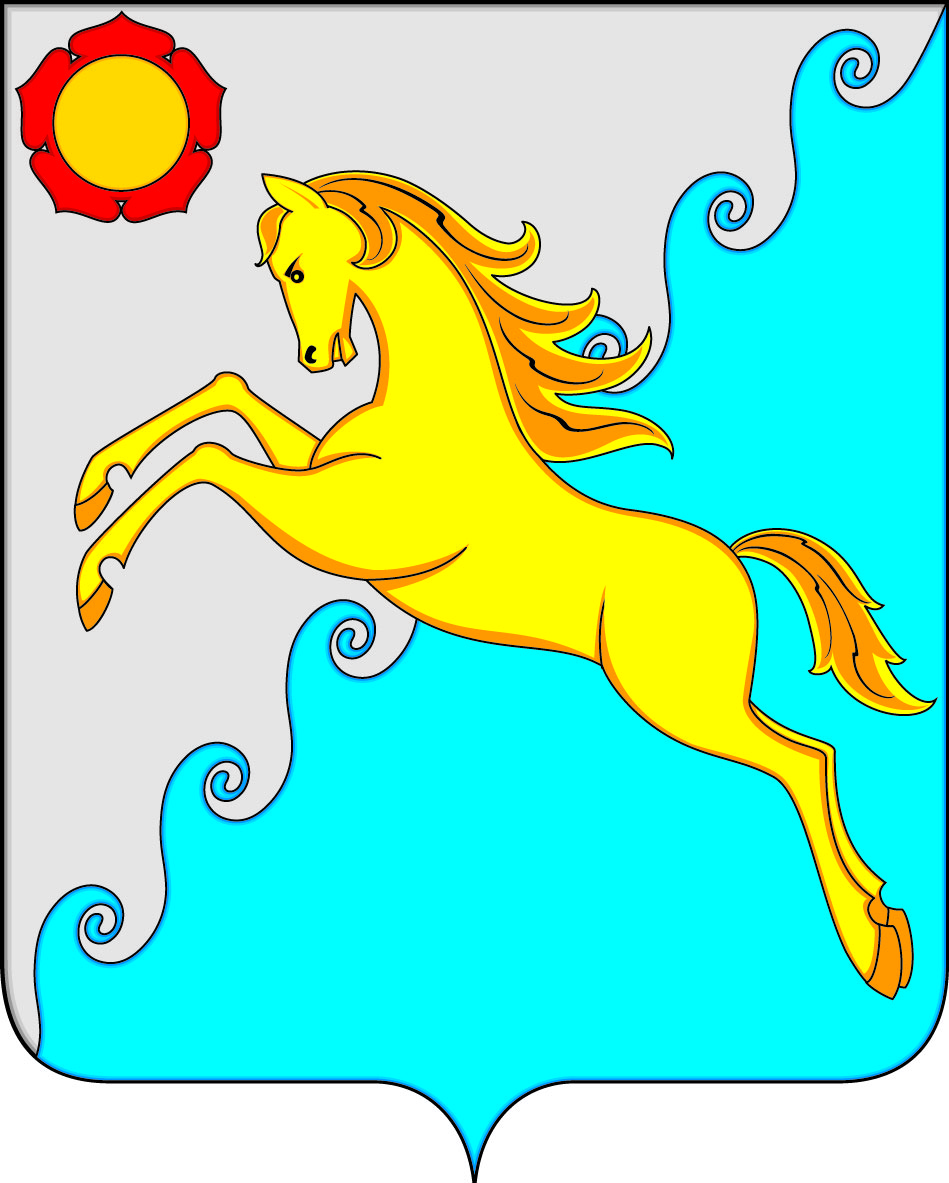 СОВЕТ ДЕПУТАТОВ УСТЬ-АБАКАНСКОГО РАЙОНАРЕСПУБЛИКИ ХАКАСИЯ